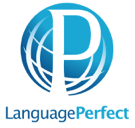 [Date]Dear Parent or Caregiver,Language Perfect is an online language learning tool that [School Name] is integrating into its languages curriculum. With such limited class time, Language Perfect enables students to focus on vocabulary learning at home, as well as providing structured listening, reading and writing comprehension lessons. This means as teachers we can spend more time applying what the students have learned in class. It also allows the teacher to monitor your child’s progress and pass this feedback onto parents through a feature called the Control Panel.The resource has been successfully implemented in over a thousand schools from around the world, with notable impacts on student motivation, grades, and even on the number of students who continue with their language learning!Students gain points for every word they learn, they can therefore compete against their friends in a fun, educational and safe environment at their own pace.Key features:Native speaker pronunciationStructured lessonsMultiple testing modes: improves reading, listening, and writing skillsInstant feedback: Language Perfect has class, school and global scoreboards available; as well as the ability to create in-class competitions.Access from anywhere: at school, at home, on holiday etc…Languages: Chinese, French, German, Greek, Indonesian, Italian, Latin, Japanese, Maori and Spanish.Touch device capable: iOS and Android applications are available for touch devices.You are welcome to visit their website for more information - worldseries.educationperfect.com/languages. We hope that you can see the value for your child, and are prepared to invest $40 in this excellent resource.Thank you in advance,[Teachers name][Position][School Name]